                        LICEO STATALE “GALILEO GALILEI”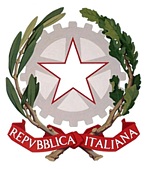                           Indirizzi: Classico – Scientifico – Linguistico                                        Scientifico opzione Scienze Applicate                          Via G. Mancini – 87027 PAOLA (Cosenza)                          Codice Fiscale  86001310787 – C.M. CSPS210004                          Tel. 0982 / 613505 – e-mail: csps210004@istruzione.it		   Sito www.liceostatalepaola.edu.it		Alla Dirigente scolasticaDel Liceo statale “ G. Galilei” di PaolaVia Mancini-87027 paolaOggetto: Variazione Programmazione mensile permessi L.104/92 art. 33 comma 3 (situazioni di urgenza)Il/La sottoscritto/a...........................................................................................................................................nato/a................................................................................... prov. …………………..il.......................................... in servizio presso il Liceo Statale “G. Galilei “di Paola in qualità di Direttore SGADocente con contratto a tempo indeterminato(specificare posto comune/L2/sostegno o disciplina) _______________Docente con contratto a tempo determinato(specificare posto comune/L2/sostegno o disciplina) _________________Assistente Amministrativo con contratto a tempo indeterminatoAssistente Amministrativo con contratto a tempo determinatoAssistente Tecnico con contratto a tempo indeterminatoAssistente Tecnico con contratto a tempo determinatoCollaboratore Scolastico con contratto a tempo indeterminatoCollaboratore Scolastico con contratto a tempo determinatoCONSIDERATO chein caso di necessità ed urgenza, è possibile presentare una comunicazione di variazione della programmazione mensile, nelle 24 ore precedenti la fruizione del permesso e, comunque, non oltre l’inizio dell’orario di lavoro del giorno in cui il dipendente utilizza il permesso;
CONSIDERATO che il fruitore deve documentare adeguatamente la richiesta di variazione;CHIEDEai sensi dell’art.33 comma 3 della legge 5 febbraio 1992 n.104, di poter usufruire del permesso retribuito programmato per il mese di ________________________per come riportato in tabella :Data,________________ 				FIRMA_________________________Data programmataData modificata 